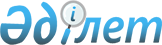 О признании утратившими силу некоторых решений Правительства Республики КазахстанПостановление Правительства Республики Казахстан от 3 апреля 2015 года № 196      Правительство Республики Казахстан ПОСТАНОВЛЯЕТ:



      1. Признать утратившими силу некоторые решения Правительства Республики Казахстан согласно приложению к настоящему постановлению.



      2. Настоящее постановление вводится в действие со дня его первого официального опубликования.      Премьер-Министр

      Республики Казахстан                    К. Масимов

Приложение         

к постановлению Правительства

Республики Казахстан   

от 3 апреля 2015 года № 196 

Перечень

утративших силу некоторых решений

Правительства Республики Казахстан

      1. Постановление Правительства Республики Казахстан от 18 июня 2007 года № 508 «Об утверждении Правил выдачи разрешений на производство работ с использованием озоноразрушающих веществ, ремонт, монтаж, обслуживание оборудования, содержащего озоноразрушающие вещества» (САПП Республики Казахстан, 2007 г., № 19, ст. 225).



      2. Постановление Правительства Республики Казахстан от 3 июля 2007 года № 566 «Об утверждении Правил ведения государственного реестра участков загрязнения» (САПП Республики Казахстан, 2007 г., № 24, ст. 269). 



      3. Постановление Правительства Республики Казахстан от 10 июля 2007 года № 591 «Об утверждении Правил формирования ликвидационных фондов полигонов размещения отходов» (САПП Республики Казахстан, 2007 г., № 24, ст. 277). 



      4. Постановление Правительства Республики Казахстан от 12 марта  2008 года № 245 «Об утверждении перечня наилучших доступных технологий» (САПП Республики Казахстан, 2008 г., № 14, ст. 130). 



      5. Пункт 3 изменений, которые вносятся в некоторые решения Правительства Республики Казахстан, утвержденных постановлением Правительства Республики Казахстан от 13 мая 2008 года № 454 «О внесении дополнений и изменений в некоторые решения Правительства Республики Казахстан» (САПП Республики Казахстан, 2008 г., № 24, ст. 241). 



      6. Пункт 14 изменений, которые вносятся в некоторые решения Правительства Республики Казахстан, утвержденных постановлением Правительства Республики Казахстан от 18 июня 2010 года № 613 «О внесении изменений в некоторые решения Правительства Республики Казахстан» (САПП Республики Казахстан, 2010 г., № 39, ст. 342). 



      7. Постановление Правительства Республики Казахстан от 8 ноября 2010 года № 1172 «Об утверждении Правил определения фактического местоположения береговой линии» (САПП Республики Казахстан, 2010 г., № 59, ст. 582). 



      8. Постановление Правительства Республики Казахстан от 8 ноября 2010 года № 1174 «Об утверждении Правил выдачи разрешений на сжигание в факелах попутного и (или) природного газа» (САПП Республики Казахстан, 2010 г., № 59, ст. 584). 



      9. Постановление Правительства Республики Казахстан от 8 декабря 2010 года № 1319 «Об утверждении Методики расчетов нормативов и объемов сжигания попутного и (или) природного газа при проведении нефтяных операций» (САПП Республики Казахстан, 2011 г., № 5, ст. 52). 



      10. Постановление Правительства Республики Казахстан от 8 февраля 2011 года № 88 «Об утверждении Правил ведения государственного кадастра захоронений вредных веществ, радиоактивных отходов и сброса сточных вод в недра» (САПП Республики Казахстан, 2011 г., № 17, ст. 206). 



      11. Постановление Правительства Республики Казахстан от 22 ноября 2011 года № 1370 «Об утверждении Типовых правил расчета норм образования и накопления коммунальных отходов» (САПП Республики Казахстан, 2012 г., № 3, ст. 66). 



      12. Постановление Правительства Республики Казахстан от 2 марта 2012 года № 286 «Об утверждении перечня нефтепродуктов, на которые устанавливается государственное регулирование цен» (САПП Республики Казахстан, 2012 г., № 35, ст. 460). 



      13. Постановление Правительства Республики Казахстан от 2 марта 2012 года № 287 «Об утверждении Правил определения предельной цены на розничную реализацию нефтепродуктов, на которые установлено государственное регулирование цен» (САПП Республики Казахстан, 2012 г., № 35, ст. 461). 



      14. Постановление Правительства Республики Казахстан от 30 марта 2012 года № 403 «Об утверждении Правил разработки программы управления отходами» (САПП Республики Казахстан, 2012 г., № 40, ст. 540). 



      15. Постановление Правительства Республики Казахстан от 18 апреля 2012 года № 480 «Об утверждении Правил организации и проведения фоновых экологических исследований при проведении нефтяных операций в казахстанском секторе Каспийского моря» (САПП Республики Казахстан, 2012 г., № 43, ст. 584). 



      16. Постановление Правительства Республики Казахстан от 26 апреля 2012 года № 523 «Об утверждении Правил организации и проведения производственного экологического мониторинга при проведении нефтяных операций в казахстанском секторе Каспийского моря» (САПП Республики Казахстан, 2012 г., № 45, ст. 610). 



      17. Постановление Правительства Республики Казахстан от 7 мая 2012 года № 580 «Об утверждении Правил осуществления централизованного оперативно-диспетчерского управления режимами работы объектов единой системы снабжения товарным газом» (САПП Республики Казахстан, 2012 г., № 48, ст. 650). 



      18. Постановление Правительства Республики Казахстан от 29 июня 2012 года № 884 «Об утверждении Правил определения предельных цен оптовой реализации товарного и сжиженного нефтяного газа на внутреннем рынке» (САПП Республики Казахстан, 2012 г., № 61, ст. 836). 



      19. Подпункт 2) пункта 1 постановления Правительства Республики Казахстан от 2 июля 2013 года № 671 «О внесении изменений в постановления Правительства Республики Казахстан от 7 мая 2012 года № 579 «Об утверждении Правил аккредитации газосетевых организаций» и от 5 июля 2012 года № 912 «Об утверждении Правил составления плана поставки сжиженного нефтяного газа на внутренний рынок Республики Казахстан» (САПП Республики Казахстан, 2013 г., № 40, ст. 584).



      20. Постановление Правительства Республики Казахстан от 4 июля 2012 года № 906 «Об утверждении Правил представления сведений по мониторингу производства, транспортировки (перевозки), хранения и реализации товарного, сжиженного нефтяного и сжиженного природного газа» (САПП Республики Казахстан, 2012 г., № 62, ст. 851). 



      21. Постановление Правительства Республики Казахстан от 4 июля 2012 года № 907 «Об утверждении типовых договоров розничной реализации товарного и сжиженного нефтяного газа, а также технического обслуживания газопотребляющих систем и газового оборудования коммунально-бытовых и бытовых потребителей» (САПП Республики Казахстан, 2012 г., № 62, ст. 852). 



      22. Постановление Правительства Республики Казахстан от 5 июля 2012 года № 912 «Об утверждении Правил составления плана поставки сжиженного нефтяного газа на внутренний рынок Республики Казахстан» (САПП Республики Казахстан, 2012 г., № 62, ст. 854). 



      23. Постановление Правительства Республики Казахстан от 5 июля 2012 года № 913 «Об утверждении Правил и условий передачи попутного газа инвесторам в рамках партнерства в сфере газа и газоснабжения» (САПП Республики Казахстан, 2012 г., № 62, ст. 855). 



      24. Постановление Правительства Республики Казахстан от 11 июля 2012 года № 930 «О внесении изменений в постановление Правительства Республики Казахстан от 18 июня 2007 года № 508 «Об утверждении Правил выдачи разрешений на импорт, экспорт озоноразрушающих веществ и содержащей их продукции, производство работ с использованием озоноразрушающих веществ, ремонт, монтаж, обслуживание оборудования, содержащего озоноразрушающие вещества» (САПП Республики Казахстан, 2012 г., № 63, ст. 864). 



      25. Постановление Правительства Республики Казахстан от 19 июля 2012 года № 948 «Об утверждении Правил определения цены сырого и товарного газа, приобретаемого национальным оператором в рамках преимущественного права государства» (САПП Республики Казахстан, 2012 г., № 63, ст. 871). 



      26. Постановление Правительства Республики Казахстан от 10 августа 2012 года № 1041 «Об утверждении Правил розничной реализации и пользования товарным и сжиженным нефтяным газом» (САПП Республики Казахстан, 2012 г., № 66, ст. 938).



      27. Постановление Правительства Республики Казахстан от 8 октября 2012 года № 1275 «О внесении изменений в постановление Правительства Республики Казахстан от 8 ноября 2010 года № 1174 «Об утверждении Правил выдачи разрешений на сжигание в факелах попутного и (или) природного газа» (САПП Республики Казахстан, 2012 г., № 74, ст. 1072). 



      28. Постановление Правительства Республики Казахстан от 4 декабря 2012 года № 1542 «Об утверждении Правил эксплуатации магистральных нефтепроводов» (САПП Республики Казахстан, 2013 г., № 2, ст. 31). 



      29. Пункт 1 изменений и дополнений, которые вносятся в некоторые решения Правительства Республики Казахстан, утвержденных постановлением Правительства Республики Казахстан от 29 декабря 2012 года № 1755 «О внесении изменений и дополнений в некоторые решения Правительства Республики Казахстан» (САПП Республики Казахстан, 2013 г., № 7, ст. 149). 



      30. Пункт 2 изменений, которые вносятся в некоторые решения Правительства Республики Казахстан, утвержденных постановлением Правительства Республики Казахстан от 29 марта 2013 года № 309 «О внесении изменений в некоторые решения Правительства Республики Казахстан» (САПП Республики Казахстан, 2013 г., № 23, ст. 378).



      31. Пункты 55 и 63 изменений, которые вносятся в некоторые решения Правительства Республики Казахстан, утвержденных постановлением Правительства Республики Казахстан от 23 июля 2013 года № 735 «О внесении изменений в некоторые решения Правительства Республики Казахстан» (САПП Республики Казахстан, 2013 г., № 42, ст. 623).



      32. Пункт 1 изменений, которые вносятся в некоторые решения Правительства Республики Казахстан, утвержденных постановлением Правительства Республики Казахстан от 27 августа 2013 года № 871 «О внесении изменений в некоторые решения Правительства Республики Казахстан» (САПП Республики Казахстан, 2013 г., № 51, ст. 711).



      33. Постановление Правительства Республики Казахстан от 3 сентября 2013 года № 913 «О внесении изменений в постановление Правительства Республики Казахстан от 4 июля 2012 года № 907 «Об утверждении типовых договоров розничной реализации товарного и сжиженного нефтяного газа, а также технического обслуживания газопотребляющих систем и газового оборудования коммунально-бытовых и бытовых потребителей» (САПП Республики Казахстан, 2013 г., № 52, ст. 727). 



      34. Подпункт 1) пункта 1 постановления Правительства Республики Казахстан от 22 октября 2013 года № 1126 «О внесении изменений в постановления Правительства Республики Казахстан от 18 июня 2007 года № 508 «Об утверждении Правил выдачи разрешений на импорт, экспорт озоноразрушающих веществ и содержащей их продукции, производство работ с использованием озоноразрушающих веществ, ремонт, монтаж, обслуживание оборудования, содержащего озоноразрушающие вещества» и от 31 марта 2009 года № 449 «Об утверждении критериев распределения объектов I категории, подлежащих государственной экологической экспертизе, и для выдачи разрешений на эмиссии в окружающую среду между уполномоченным органом в области охраны окружающей среды и его территориальными подразделениями» (САПП Республики Казахстан, 2013 г., № 62, ст. 840). 



      35. Постановление Правительства Республики Казахстан от 13 ноября 2013 года № 1223 «О внесении изменений в постановление Правительства Республики Казахстан от 5 июля 2012 года № 913 «Об утверждении Правил и условий передачи попутного газа инвесторам в рамках государственно-частного партнерства в сфере газа и газоснабжения» (САПП Республики Казахстан, 2013 г., № 65, ст. 889). 



      36. Постановление Правительства Республики Казахстан от 29 ноября 2013 года № 1278 «О внесении изменения в постановление Правительства Республики Казахстан от 19 июля 2012 года № 948 «Об утверждении Правил определения цены сырого и товарного газа, приобретаемого национальным оператором в рамках преимущественного права государства» (САПП Республики Казахстан, 2013 г., № 68, ст. 911). 



      37. Постановления Правительства Республики Казахстан от 21 января 2014 года № 17 «О внесении изменений в постановление Правительства Республики Казахстан от 4 июля 2012 года № 906 «Об утверждении Правил представления сведений по мониторингу производства, транспортировки (перевозки), хранения и реализации товарного, сжиженного нефтяного и сжиженного природного газа» (САПП Республики Казахстан, 2014 г., № 1, ст. 8). 



      38. Пункт 1 изменений и дополнений, которые вносятся в некоторые решения Правительства Республики Казахстан, утвержденных постановлением Правительства Республики Казахстан от 4 февраля 2014 года № 49 «О внесении изменений и дополнений в некоторые решения Правительства Республики Казахстан» (САПП Республики Казахстан, 2014 г., № 4, ст. 35). 



      39. Подпункт 1) пункта 1 постановления Правительства Республики Казахстан от 11 февраля 2014 года № 77 «О внесении изменений и дополнений в постановления Правительства Республики Казахстан от 29 июня 2012 года № 884 «Об утверждении Правил определения предельных цен оптовой реализации товарного и сжиженного нефтяного газа на внутреннем рынке» и от 3 марта 2009 года № 238 «Об утверждении Правил ценообразования на регулируемых рынках» (САПП Республики Казахстан, 2014 г., № 5, ст. 52). 



      40. Постановление Правительства Республики Казахстан от 26 июня 2014 года № 703 «Об утверждении Правил предоставления адресной помощи индивидуальным потребителям» (САПП Республики Казахстан, 2014 г., № 44, ст. 414). 



      41. Постановление Правительства Республики Казахстан от 24 сентября 2014 года № 1010 «О внесении изменений и дополнения в постановление Правительства Республики Казахстан от 5 июля 2012 года № 912 «Об утверждении Правил составления плана поставки сжиженного нефтяного газа на внутренний рынок Республики Казахстан» (САПП Республики Казахстан, 2014 г., № 59-60, ст. 554).
					© 2012. РГП на ПХВ «Институт законодательства и правовой информации Республики Казахстан» Министерства юстиции Республики Казахстан
				